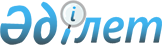 О внесении изменений и дополнений в некоторые конституционные законы Республики КазахстанКонституционный закон Республики Казахстан от 22 декабря 2017 года № 119-VІ ЗРК.Статья 1. Внести изменения и дополнения в следующие конституционные законы Республики Казахстан: 
      1. В Конституционный закон Республики Казахстан от 26 декабря 1995 года "О Президенте Республики Казахстан" (Ведомости Верховного Совета Республики Казахстан, 1995 г., № 24, ст.172; Ведомости Парламента Республики Казахстан, 1999 г., № 10, ст.343; 2006 г., № 23, ст.137; 2007 г., № 12, ст.82; 2010 г., № 11, ст.55; 2011 г., № 3, ст.30; 2015 г., № 24, ст.174; 2017 г., № 12, ст.33): 
      статью 33 изложить в следующей редакции: 
      "Статья 33. Консультативно-совещательные органы, учреждения и организации при Президенте Республики
      1. В целях осуществления конституционных полномочий Президента Республики и обеспечения его деятельности образуются консультативно-совещательные органы, а также Ассамблея народа Казахстана, Высший Судебный Совет, иные учреждения и организации при Президенте Республики.
      2. Президент Республики:
      1) определяет состав консультативно-совещательных органов, а также Ассамблеи народа Казахстана, Высшего Судебного Совета, образует иные учреждения и организации при Президенте Республики;
      2) назначает руководящих должностных лиц консультативно-совещательных органов, Ассамблеи народа Казахстана, Высшего Судебного Совета, иных учреждений и организаций при Президенте Республики;
      3) утверждает положения о консультативно-совещательных органах, об Ассамблее народа Казахстана, иных учреждениях и организациях при Президенте Республики;
      4) заслушивает отчеты руководящих должностных лиц консультативно-совещательных органов о работе этих органов, а также отчеты Председателя Высшего Судебного Совета.
      3. Сотрудники аппаратов консультативно-совещательных органов при Президенте Республики, а также аппарата Ассамблеи народа Казахстана являются сотрудниками Администрации Президента Республики, за исключением случаев, установленных законодательством Республики Казахстан.
      4. Организация деятельности и полномочия Совета Безопасности Республики Казахстан определяются законом.".
      2. В Конституционный закон Республики Казахстан от 29 декабря 1995 года "О Конституционном Совете Республики Казахстан" (Ведомости Верховного Совета Республики Казахстан, 1995 г., № 24, ст.173; Ведомости Парламента Республики Казахстан, 2004 г., № 22, ст.129; 2008 г., № 10-11, ст.34; 2013 г., № 17, ст.84; 2014 г., № 16, ст.89; 2017 г., № 12, ст.33): 
      статью 6 изложить в следующей редакции:
      "Статья 6. Присяга Председателя и членов Конституционного Совета 
      Председатель и члены Конституционного Совета после своего назначения приносят присягу следующего содержания: "Торжественно клянусь добросовестно выполнять возложенные на меня обязанности Председателя (члена) Конституционного Совета Республики Казахстан, быть беспристрастным и подчиняться только Конституции Республики Казахстан, никому и ничему кроме нее.". 
      Присяга Председателя и членов Конституционного Совета принимается в порядке, определяемом Президентом Республики Казахстан.".
      3. В Конституционный закон Республики Казахстан от 20 июля 2000 года "О Первом Президенте Республики Казахстан – Елбасы" (Ведомости Парламента Республики Казахстан, 2000 г., № 10, ст.232; 2010 г., № 11, ст.55; 2012 г., № 1, ст.2; 2013 г., № 14, ст.72; 2014 г., № 16, ст.89; 2017 г., № 12, ст.33):
      в подпункте 2) части пятой статьи 1 слова "входить в состав Конституционного Совета, Совета Безопасности Республики Казахстан" заменить словами "возглавлять Совет Безопасности Республики Казахстан; входить в состав Конституционного Совета Республики Казахстан".
      4. В Конституционный закон Республики Казахстан от 25 декабря 2000 года "О судебной системе и статусе судей Республики Казахстан" (Ведомости Парламента Республики Казахстан, 2000 г., № 23, ст.410; 2006 г., № 23, ст.136; 2008 г., № 20, ст.77; 2010 г., № 24, ст.147; 2012 г., № 5, ст.38; 2014 г., № 16, ст.89; № 21, ст.119; 2015 г., № 14, ст.75, 76; № 24, ст.174; 2017 г., № 6, ст.10; № 12, ст.33; № 14, ст.47):
      1) в пункте 2 статьи 27 слова "с санкции прокурора" исключить;
      2) в статье 29:
      в пункте 2:
      в части первой слова "поручительство в письменной форме" заменить словами "письменные поручительства";
      дополнить частями второй и третьей следующего содержания:
      "Письменные поручительства, указанные в части первой настоящего пункта, подписываются судьями областного суда, за исключением случая, предусмотренного частью третьей настоящего пункта.
      В случае когда в конкурсе на занятие должности в областном cyдe участвует судья другого областного суда, то письменные поручительства, указанные в части первой настоящего пункта, подписываются судьями Верховного Суда.";
      пункт 5 изложить в следующей редакции:
      "5. Лицам, избранным либо назначенным с должности судьи на государственную должность в представительных органах, предоставляется право занятия судейской должности на конкурсной основе без прохождения стажировки.";
      дополнить пунктом 6 следующего содержания:
      "6. В стаж судейской работы включается время работы судьи на должностях, указанных в пункте 6 статьи 56 настоящего Конституционного закона.";
      3) подпункты 5) и 8) пункта 1 статьи 34 изложить в следующей редакции:
      "5) вступление в законную силу обвинительного приговора в отношении этого судьи, прекращение уголовного дела на досудебной стадии на основании пунктов 3), 4), 9), 10) и 12) части первой статьи 35 или статьи 36 Уголовно-процессуального кодекса Республики Казахстан;";
      "8) назначение, избрание судьи на другую должность и его переход на другую работу, за исключением случаев, предусмотренных пунктом 6 статьи 56 настоящего Конституционного закона;"; 
      4) статью 56 дополнить пунктом 6 следующего содержания:
      "6. Судья с согласия Председателя Верховного Суда может быть назначен на должность, непосредственно связанную с организационным обеспечением правосудия (в Академии правосудия и уполномоченном органе), без проведения отбора в кадровый резерв и конкурса с приостановлением полномочий судьи, с сохранением звания судьи и принадлежности к судейскому сообществу.".
      5. В Конституционный закон Республики Казахстан от 4 июня 2007 года "О государственных символах Республики Казахстан" (Ведомости Парламента Республики Казахстан, 2007 г., № 11, ст.72; 2008 г., № 13-14, ст.53; 2012 г., № 12, ст.82; 2015 г., № 20-I, ст.107):
      в подпунктах 1) и 2) части первой пункта 1, подпункте 1) части первой пункта 2 статьи 4, подпунктах 1) и 2) части первой пункта 1, подпунктах 1) и 6) части первой пункта 2 статьи 6 слова "центральных исполнительных органов, не входящих в состав Правительства Республики Казахстан," исключить.
      6. В Конституционный закон Республики Казахстан от 7 декабря 2015 года "О Международном финансовом центре "Астана" (Ведомости Парламента Республики Казахстан, 2015 г., № 24, ст.175; 2017 г., № 6, ст.10):
      1) в статье 1:
      подпункт 1) после слов "особый правовой режим" дополнить словами "в финансовой сфере";
      подпункт 9) изложить в следующей редакции:
      "9) идентификационный номер – уникальный номер, формируемый в форме бизнес-идентификационного номера для органов Центра, их организаций и участников Центра, позволяющий произвести записи о сведениях, относящихся к ним, в реестре Центра идентификационных номеров.";
      2) подпункт 3) пункта 2 статьи 2 изложить в следующей редакции:
      "3) развитие в Республике Казахстан рынка страховых, банковских услуг, исламского финансирования, финансовых технологий, электронной коммерции и инновационных проектов;";
      3) в статье 9:
      пункт 1 дополнить подпунктами 1-1) и 5) следующего содержания:
      "1-1) Управляющий Центром;";
      "5) Международный арбитражный центр.";
      дополнить пунктом 4 следующего содержания:
      "4. Порядок осуществления контроля за целевым и эффективным использованием средств республиканского бюджета, выделенных Центру, определяется совместным актом Управляющего Центром и центрального уполномоченного органа по исполнению бюджета.";
      4) дополнить статьей 10-1 следующего содержания:
      "Статья 10-1. Управляющий Центром
      1. Управляющий Центром назначается на должность и освобождается от должности Президентом Республики Казахстан.
      2. Полномочия Управляющего Центром определяются Советом.";
      5) пункты 2 и 2-1 статьи 11 изложить в следующей редакции:
      "2. Администрация Центра имеет собственный бюджет, формируемый из средств республиканского бюджета в виде целевого перечисления в соответствии с бюджетным законодательством Республики Казахстан, сборов и платежей, вносимых участниками Центра, а также иных не запрещенных актами Центра источников.
      Администрация Центра вправе создавать резервы за счет экономии средств, предусмотренных настоящим пунктом. Порядок и условия создания резервов, а также их использования определяются актами Центра.
      2-1. Целевое перечисление, полученное администрацией Центра из бюджета в соответствии с пунктом 2 настоящей статьи, в том числе в случае образования экономии данных бюджетных средств, используется для целей приобретения долгосрочных активов, обеспечения и финансирования деятельности органов Центра и их организаций.";
      6) в статье 13:
      дополнить пунктом 3-1 следующего содержания: 
      "3-1. Председатель и судьи суда Центра назначаются и освобождаются Президентом Республики Казахстан по рекомендации Управляющего Центром.";
      в части второй пункта 5 слова "судей и других" исключить. Статья 2. Лицам, назначенным до введения в действие настоящего Конституционного закона с должности судьи на должность, непосредственно связанную с организационным обеспечением правосудия, предоставляется право занятия судейской должности на конкурсной основе без прохождения стажировки.Статья 3. Настоящий Конституционный закон вводится в действие по истечении десяти календарных дней после дня его первого официального опубликования. 
					© 2012. РГП на ПХВ «Институт законодательства и правовой информации Республики Казахстан» Министерства юстиции Республики Казахстан
				
      Президент
Республики Казахстан

Н. НАЗАРБАЕВ
